Методическая разработка"День здоровья в школе"2018-2019 учебный год“День Здоровья” в МБОУ СОШ №2 с. Арзгир стал традиционным спортивным праздником. Но каждый из них мы, учителя-организаторы, родители стараемся сделать его особенным.Общение подростков со сверстниками и взрослыми – важнейшее условие для личностного развития. Именно в общении подросток усваивает необходимую информацию, систему ценностей, учится ориентироваться в жизненных ситуациях.Здоровье – самое дорогое, что есть у человека. Бережное отношение к своему собственному здоровью нужно воспитывать с самого детства.По данным мониторингового исследования, около 20% детей школьного возраста составляют “группу риска”, 43% выпускников школы близоруки, 4 % учащихся имеют опыт употребления алкоголя и курения. С курением и алкоголизмом нельзя бороться только репрессивными методами: запретить и наказать. Сигарета, бутылка появляется у подростка, главным образом, из-за неумения себя занять, красиво, с пользой проводить свой досуг.Цель мероприятия:1.Формирование потребности у подростков в здоровом образе жизни.2.Создание духовной, творческой атмосферы, способствующей развитию творческого потенциала ребёнка.3. Пропаганда и привитие интереса к различным видам спорта.Задачи:1.Пропаганда ЗОЖ.2.Формирование здорового отношения к природе.3.Выработка потребности заботиться о своём здоровье.4.Создание творческой атмосферы в коллективе взрослых и детей.1. Разработчики дня Здоровья – Творческая группа учителей:Ткаченко Александр Николаевич – учитель физической культуры, высшая  категория.Самокиш Елена Александровна – заместитель директора по ВР, высшая категория.2. Оснащение:Мультимедийная установка;Музыкальная аппаратура;Тематические плакаты о спорте и здоровье;Спортивные кубки и награды школьных спортсменов за 5 лет;Флагшток и флаг России;Спортивное оборудование для весёлых стартов:обручи, флажки, скакалки, мячи, кегли, ограничители.Таблички “Старт”, “Финиш”, финишные ленты, указатели маршрутов;Спортивный инвентарь для спортивно-музыкального шоуВедущий:- На площадку по порядку
Становись скорее в ряд!
На зарядку, на зарядку
Приглашаем всех ребят!С ребятами проводится утренняя зарядка “Делай как я”Утренняя зарядка “Делай как Я”.Зарядка проводится для учащихся начальных классов, упражнения которой выполняются под следующую музыку: гр. Руки вверх “Малыш” и гр. Икс миссия “Рыжий АП” (музыкальное сопровождение прилагается.)Упражнения утреней зарядки (упр. повторяются за учителем).1. Ходьба на месте.2. И.п. о. с., правая рука вверх.
1-2 рывки руками назад.
3- левая рука вверх 
4-5 рывки руками назад 
6- и.п.3. И.п. о.с.
1-4 разноименные круговые движения руками.4. И.п. о.с. прыжком ноги врозь, хлопок над головой. 
О.с. То же, что 1 И . п.5. И.п. о.с. 
1 - Мах правой, хлопок под ногой
2 - Мах левой, хлопок под ногой.
3 - То же что 1
4 - То же что 26. И.п. о.с., руки на колени.
1-4 круговые движения в коленном суставе, руки на коленях
5-8 то же что 1-47. И. п. о.с.
1-4 прыжки на двух ногах с продвижением вправо
5- хлопок над головой.
6-7 то же что 1-4 только влево.
8 приседание, руки вперед.8. Бег на месте с различными движениями рук.9. Ходьба на месте с высоким подниманием колен10. Упражнение на восстановление дыхания.11. Игра на внимание “Капитаны”. Учащиеся должны выполнять упражнения, которые учитель выполняет с командой “Капитаны”. Побеждает класс, учащиеся которого допустят меньше ошибок. Игра проводится без музыкального сопровождения.12. В конце зарядки все учащиеся громко говорят: “Молодцы” (З р.) и правой рукой гладят себя по голове. Это говорит о том, что ребята отлично выполнили зарядку.Дети:Что такое физкультура?
Тренировка и игра.
Что такое физкультура?
"Физ" и "куль" и "ту" и "ра".
Руки вверх, руки вниз.
Это "физ".
Крутим шею словно руль.
Это "куль".
Ловко прыгай в высоту.
Это "ту".
Бегай полчаса с утра.
Это "ра".Занимаясь этим делом, будешь сильным, ловким, смелым.
Плюс хорошая фигура.
Вот что значит физкультура!Ребята стоя выполняют движения разминки и хором произносят текст.Ведущий:Чтобы стать здоровым, ловким,
Всем нужны нам тренировки.
Зарядка эта нелегка:
Пишусь всегда через два “к”
И мяч, и шайбу клюшкой бей
И называюсь я …(хоккей)Не обижен, а надут
Его по полю ведут,
А ударят – пинанём
Не угнаться за…(мячом)В чистом поле у берёзки
На снегу видны полоски.
Подошла лиса поближе, 
Здесь бежали чьи –то …(лыжи)Ясным утром вдоль дороги
На траве блестит роса
По дороге едут ноги
И бегут два колеса
У загадки есть ответ
Это мой…(велосипед)Силачом я стать хочу, 
Прихожу я к силачу:
“Расскажите вот о чём,
Как вы стали силачом?” 
Улыбнётся он в ответ:
“Очень просто, много лет
Ежедневно встав с постели,
Поднимаю я…(гантели)”“Веселые старты” для учащихся 1-х классов1. “Беговая эстафета”. Участник с кубиком бежит змейкой (между колпачками) до стойки и обратно, передает кубик другому.2.“Собери картошку”. Участник с ведром бежит до обруча, а до обруча должен пролезть под барьером. Высыпает из ведра картошку (кубики) и бежит, обратно пролезая под барьером. Другой участник делает то же самое, но только собирает картошку ведро.3.“Планета земля” Участники по верху передают большой мяч (“Планета земля”) назад. Последний участник берет мяч и встает первым и начинает передавать мяч назад.4.“Бег в одном валенке”. Участник на одну ногу надевает валенок и бежит в нем до стойки и обратно.5.“Мяч под ногами”. Участники большой мяч передаю под ногами назад. Последний берет мяч встает первым и делает то же самое.“Большая эстафета” для учащихся 2-4 класса.Сначала участвуют мальчики, а потом девочки. Победитель определяется по лучшему времени.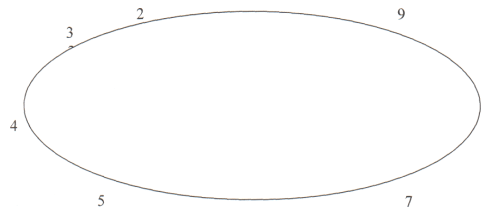 Схема эстафеты.1-9 № этапов. Участник (1 этап) стартует, добегает до 2 этапа передает эстафету и остается на месте. Участник (2 этап) приняв эстафету добегает до 3 этапа и т.д. Эстафета считается, закончена, как только участники окажутся на своих этапах.ЛИНЕЙКА “ДЕНЬ ЗДОРОВЬЯ” ФАНФАРЫВнимание! Внимание!Здравствуй, родная школа!Здравствуйте, наши любимые учителя и ученики! Доброе утро уважаемые родители и гости! Итак, параллель 1 классов здесь? Ответ: здесь!(Перекличка)Сегодня у нас праздник! Праздник спорта, праздник здоровья, молодости, надежды! Сегодня, ребята, в преддверии большого спортивного праздника, который пройдет, мы проводим свой школьный спортивный праздник - День здоровья!Итак, внимание!Школа: равняйсь, смирно. Равнение на флаг! Звучит гимн России. Школа! Внимание! Торжественная линейка, посвящённая Дню Здоровья, объявляется открытой!Слово для приветствия предоставляется директору школы, Прониной Юлии Михайловне.Что такое спорт? Пьер де Кубертен - выдающийся общественный деятель, который является почетным президентом Международного олимпийского комитета, говорил так: “Спорт - это наслаждение, именно он способствует развитию гармонии разума и силы, помогает выработать благородство. Каждый в спорте черпает что-то свое. Для одних это яркое зрелище, для других - средство общения, физического совершенствования и укрепления здоровья. Третьи избирают спорт своей профессией, делом жизни. Но кем бы вы не стали в будущем, ребята, спорт должен оставаться вашим верным спутником в труде, в учебе, в творческих дерзаниях”.Я желаю всем ребятам, быть здоровыми, спортивными, записывайтесь в школьные секции, кружки, и тогда спорт поможет вам познать свои возможности, добиться успехов!Звучит музыкально – спортивная композиция “XXI век”Приветствуем победителей районных, краевых соревнований!На этом торжественная линейка считается закрытой.Сейчас наш праздник продолжится на спортивных площадках. Я желаю, чтобы этот День здоровья стал стилем каждого вашего дня! Звучит музыка “Гимн олимпиады в Сочи”.